Outils pour jouer un personnage - Observation et évaluation de la progression des élèvesThèmes travaillés avec les élèves : __________________________________________________________________________________________________________________Étape : ________ Dates de travail pour ce ou ces thèmes :   de ____________________________ à ___________________________LégendeA Très facilement B FacilementC Avec quelques difficultésD Avec beaucoup de difficultésLangage dramatiqueLangage dramatiqueLangage dramatiqueLangage dramatiqueLangage dramatiqueLangage dramatiqueLangage dramatiqueLangage dramatiqueTechnique de jeuxTechnique de jeuxTechnique de jeuxTechnique de jeuxTechnique de jeuxTechnique de jeuxTechnique de jeuxMode de théâtralisationMode de théâtralisationMode de théâtralisationStructure de la fable (histoire)Structure de la fable (histoire)	BilanLégendeA Très facilement B FacilementC Avec quelques difficultésD Avec beaucoup de difficultésMoyens corporels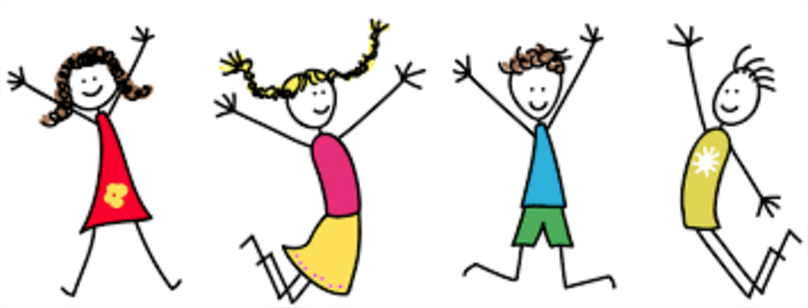 Moyens corporelsMoyens corporelsMoyens corporelsMoyens vocaux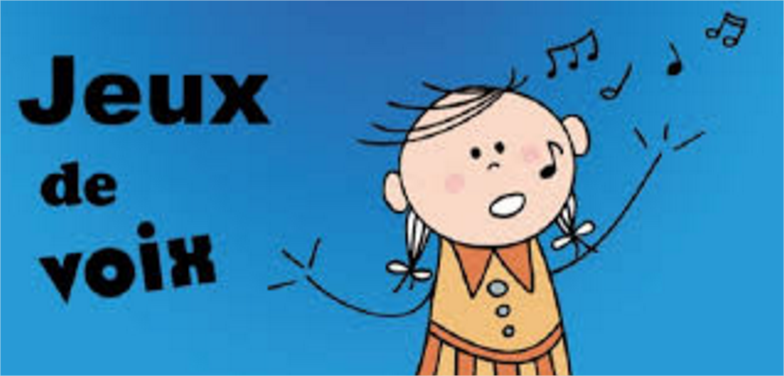 Moyens vocauxMoyens vocauxMoyens vocauxTechniques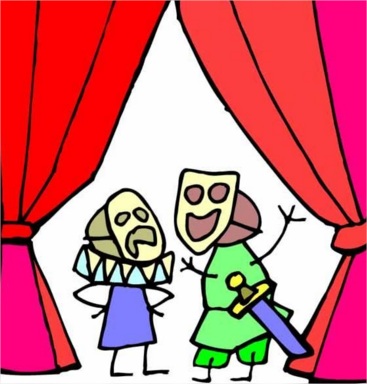 TechniquesTechniquesTechniquesÉléments expressifs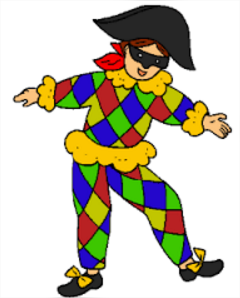 Éléments expressifsÉléments expressifsEspace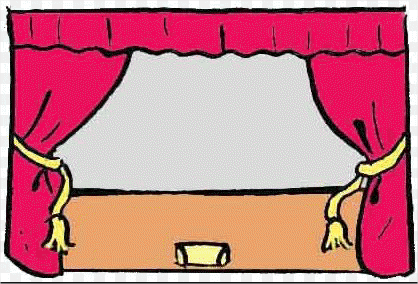 Scénographie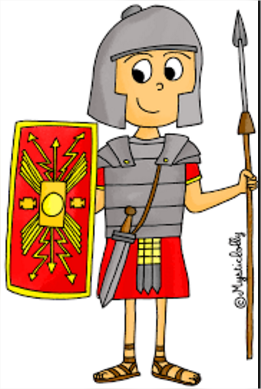 ScénographieHistoire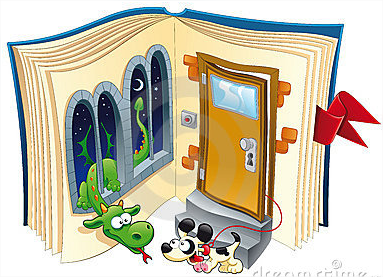 Histoire	BilanNoms des élèvesAttitude et tonusGeste et mouvementniveaurythmeVoix sonore :Sons liés à des actions et à des émotionsVoix parlée :Intensité et projectionVoix parlée :Débit et intonationVoix parlée :prononciationAttention et écoutemémorisationDirection du regardRespect des indicateurs de jeuCaractère du personnageCaractère du personnageCaractéristique de la fable (histoire)Occupation de l’espaceAménagement d’une aire de jeuÉléments de costumeIdéesDéveloppement	Bilan1.2.3.4.5.6.7.8.9.10.11.12.13.14.LégendeA Très facilement B FacilementC Avec quelques difficultésD Avec beaucoup de difficultésLangage dramatiqueLangage dramatiqueLangage dramatiqueLangage dramatiqueLangage dramatiqueLangage dramatiqueLangage dramatiqueLangage dramatiqueTechnique de jeuxTechnique de jeuxTechnique de jeuxTechnique de jeuxTechnique de jeuxTechnique de jeuxTechnique de jeuxMode de théâtralisationMode de théâtralisationMode de théâtralisationStructure de la fable (histoire)Structure de la fable (histoire)BilanLégendeA Très facilement B FacilementC Avec quelques difficultésD Avec beaucoup de difficultésMoyens corporelsMoyens corporelsMoyens corporelsMoyens corporelsMoyens vocauxMoyens vocauxMoyens vocauxMoyens vocauxTechniquesTechniquesTechniquesTechniquesTechniquesÉléments expressifsÉléments expressifsEspaceScénographieScénographieHistoireHistoireBilanNoms des élèvesAttitude et tonusGeste et mouvementniveaurythmeVoix sonore :Sons liés à des actions et à des émotionsVoix parlée :Intensité et projectionVoix parlée :Débit et intonationVoix parlée :prononciationAttention et écoutemémorisationDirection du regardRespect des indicateurs de jeuCaractère du personnageCaractère du personnageCaractéristique de la fable (histoire)Occupation de l’espaceAménagement d’une aire de jeuÉléments de costumeIdéesDéveloppementBilan15.16.17.18.19.20.21.22.23.2425.2627.28.29.30.31.